Klasa VII – Matematyka i FizykaWitajcie. Jak zawsze przesyłajcie mi zdjęcia Waszych prac na Messengera. P.S. Gdyby linki nie chciały się otworzyć proszę je skopiować do paska adresowego.MatematykaTematy do zrealizowania:Obliczanie objętości graniastosłupów.Graniastosłupy proste i prawidłowe.Podsumowanie działu „Graniastosłupy”.Geometria przestrzenna – podsumowanie.Sprawdzenie wiedzy – test online.Ostrosłupy i graniastosłupy wokół nas.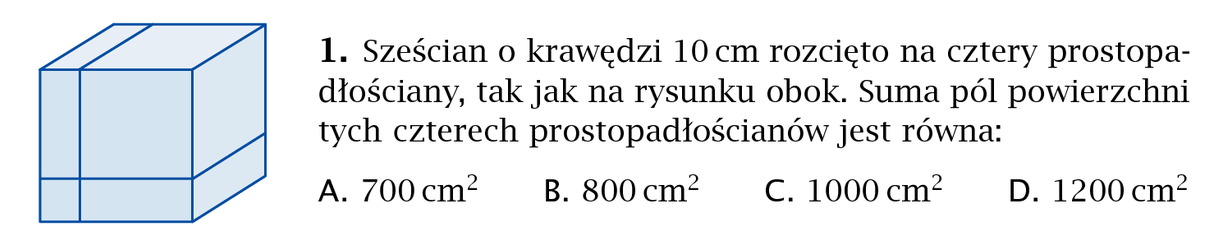 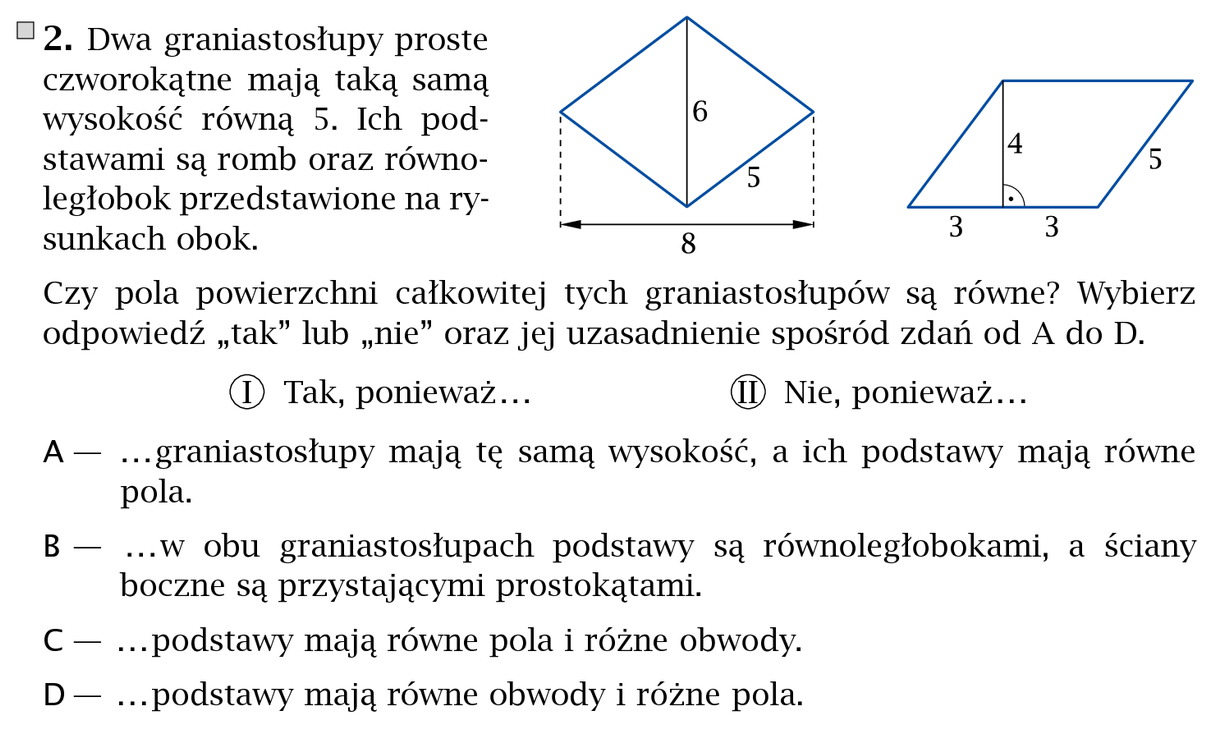 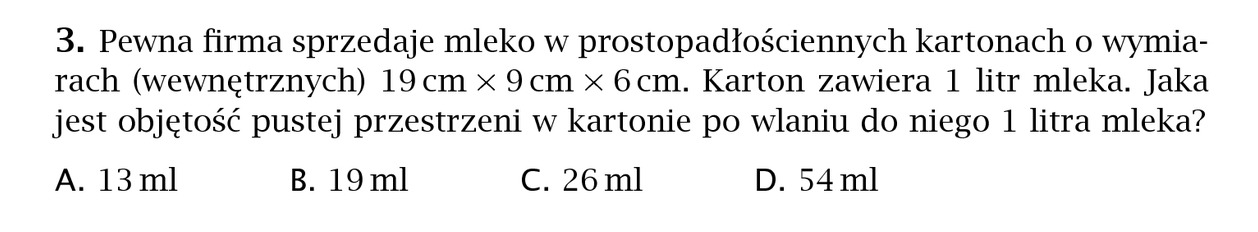 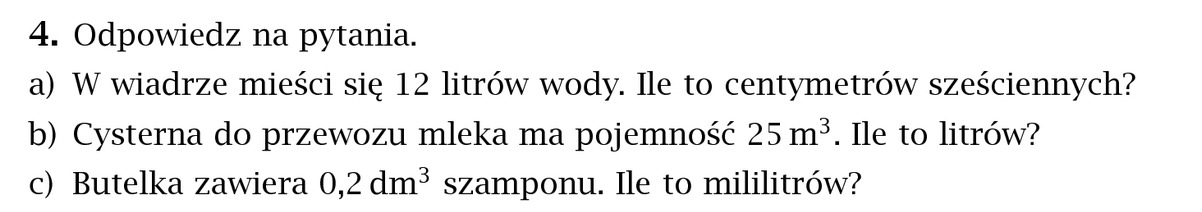 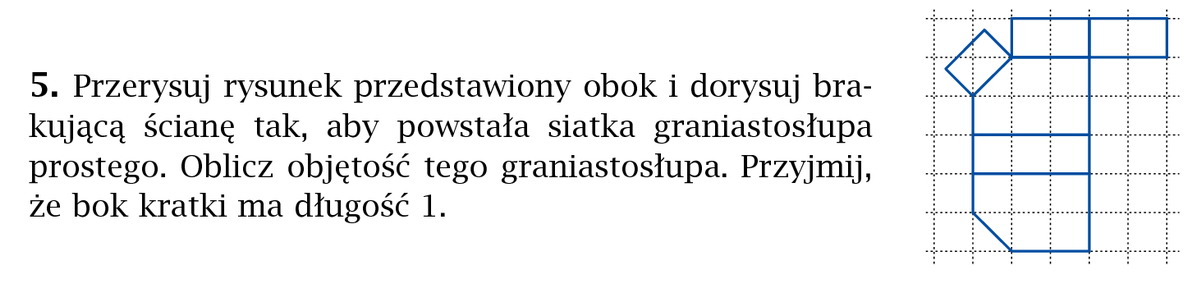 FizykaTematy do zrealizowania:Zmiana energii wewnętrznej ciała.I Zasada Termodynamiki.Ciepło. Jednostka ciepła.Konwekcja w cieczach i gazach.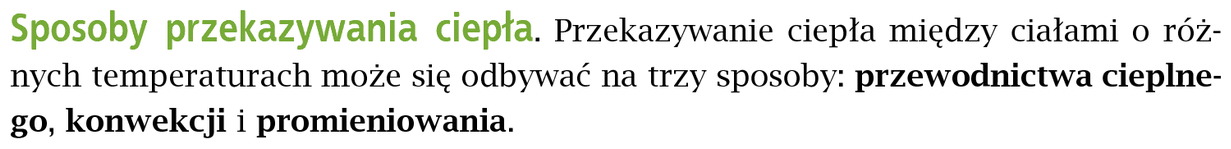 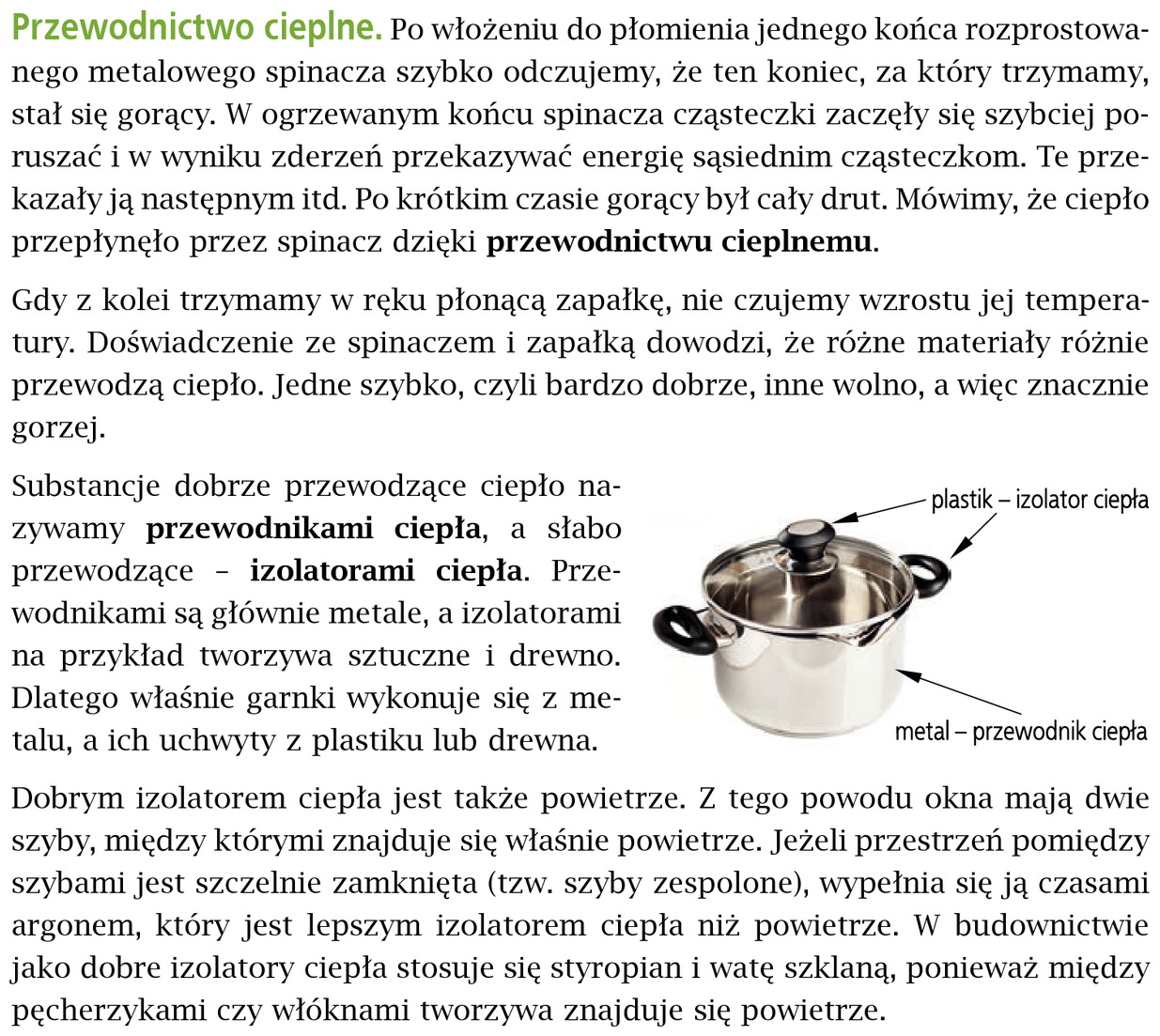 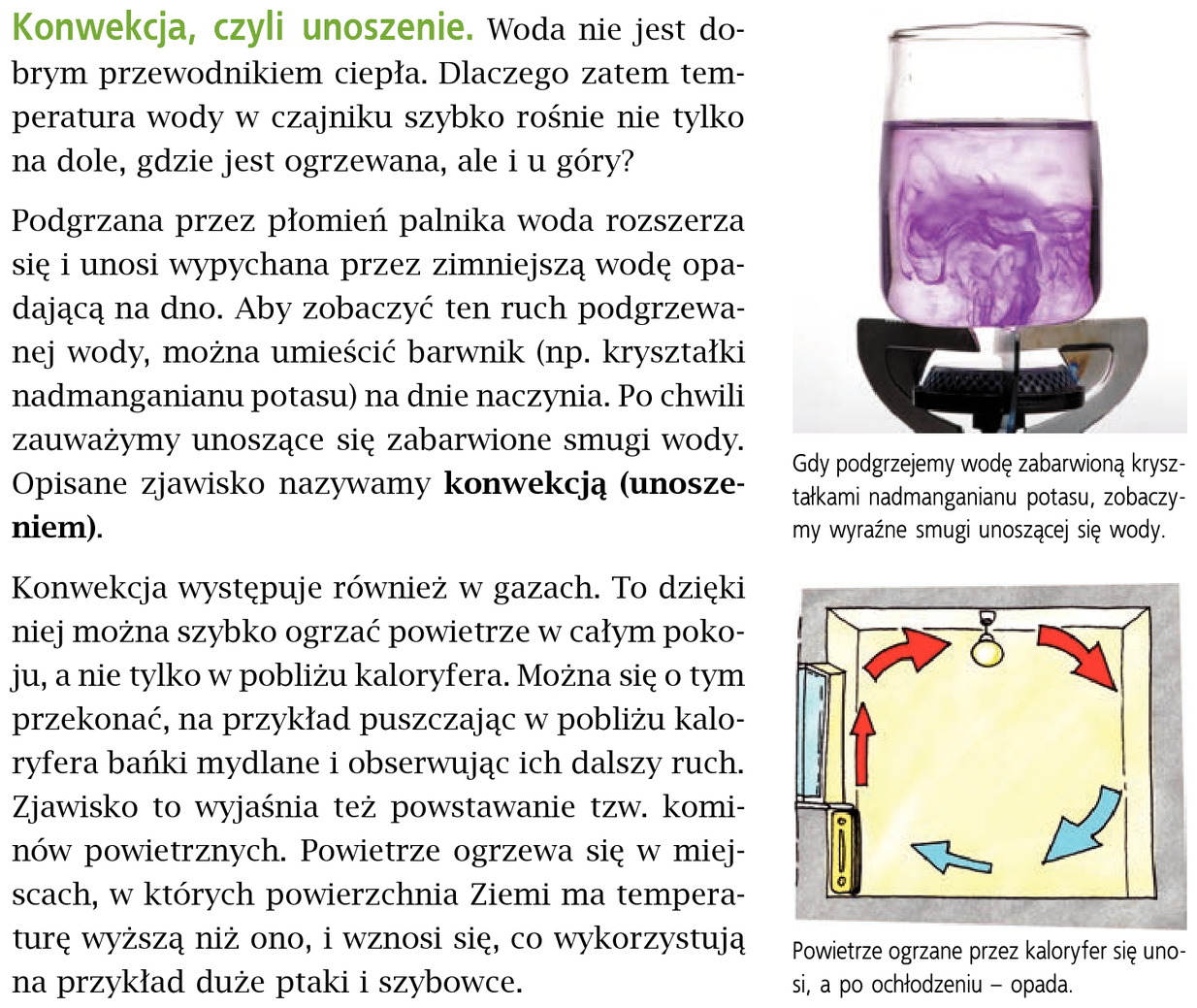 Powodzenia! Trzymajcie się! Czekam na zdjęcia zeszytów!Materiały udostępnione służą wyłącznie nauczaniu uczniów poprzez Internet. Objęte są ochroną prawno-autorską i nie wolno ich udostępniać na innych portalach internetowych lub pobierać w celu ich sprzedaży lub jakiejkolwiek innej formy rozprowadzania wśród osób trzecich oraz publicznego prezentowania.